江苏师范大学第二届日本语配音大赛报名表注：1、每组不超过4人，参赛视频5分钟以内    2、报名截止日期：4月1日3、初赛时间：4月7日（周四），决赛时间：4月28日（周四）4、决赛获得冠军者将代表学校参加省内比赛5、网络报名咨询QQ：841781618（青鵉）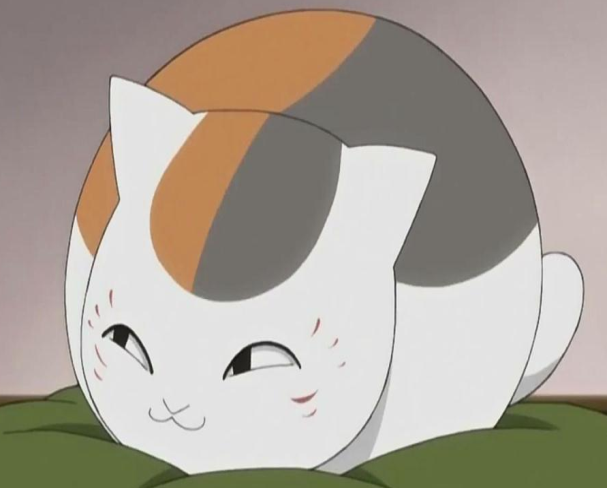        欢迎参加，有丰厚奖品等你呦~~~团队名称团队信息请在第一行填写领队的姓名成员姓名联系方式所在院系组别（打√）团队信息请在第一行填写领队的姓名（专业）（非专业）团队信息请在第一行填写领队的姓名（专业）（非专业）团队信息请在第一行填写领队的姓名（专业）（非专业）团队信息请在第一行填写领队的姓名（专业）（非专业）